23.3.2023   Hier die Anmeldemöglichkeiten für unseren Jubiläumsball am 22.7.2023 in der Paul-Metz-Halle                                                            in Zirndorfhttps://gstoo.de/Jubiball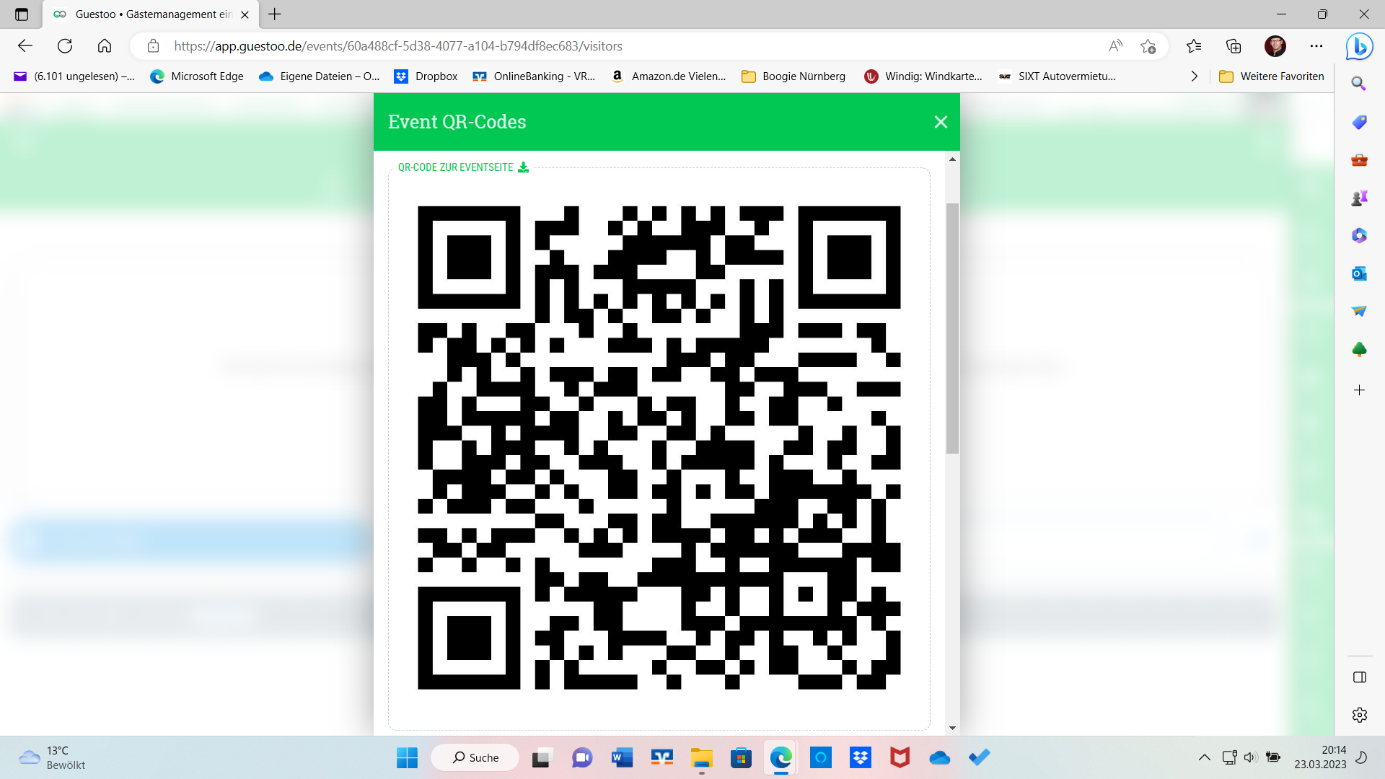 Als QR-Code: 